Einladung  zur  FortbildungDer Wald im Märchen  -  Kinder brauchen Märchen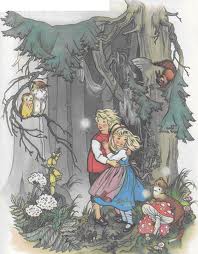 Liebe Kolleginnen,hiermit biete ich meine Fortbildung					       zum Thema MÄRCHEN an:Der Wald gehört fast in jedes                                                                  Märchen. Und  „Kinder brauchen Märchen!“ sagt nicht nur Bruno                                                                 Bettelheim.  Ich verspreche Euch ein paar eindrucksvolle und 					                   märchenhafte  Stunden im                                                „KINDERWALD“  in Rötenberg,                                                                 die Ihr natürlich 1 zu 1 mit Euren Kindern umsetzen könnt!						       Wir können z.B. um 9 Uhr beginnen und gegen 14 Uhr zum                                                                                „glücklichen“ Ende kommen.Was Ihr fürs leibliche Wohl                                                                       braucht, solltet Ihr selber mitbringen. Um die Mittagszeit                                                                  werden wir ein Feuer entfachen.  Wer möchte, kann also gerne  						        etwas  zum   „Braten“  mitbringen.Ansonsten zieht bitte waldtaug-                                                                liche Kleidung und Schuhe an und bringt eine Wolldecke mit.Bitte im Auto lassen: Das Handy!Die Fortbildung findet bei jedem Wetter statt.  Kann aber auch bei Euch vor Ort angeboten werden.Schriftliche Informationen und eine Literaturauswahl werden für alle zur Verfügung gestellt.Treffpunkt: Beim Bio-Bauernhof und Edelobstbrennerei Gerhard Wössner in 78733 Aichhalden-Rötenberg, Reint 1,  pünktlich vor 9 Uhr.Wegbeschreibungen:1)  aus Richtung Rottweil bitte nach Aichhalden fahren; durch den Ort Aichhalden durch Richtung Rötenberg, dann in Rötenberg immer der Hauptstr. folgen, bis links ein Lebensmittelgeschäft  "nah u. gut" steht, jetzt rechts abbiegen Richtung Oberndorf, auf dieser Straße den Berg hochfahren, bis nach ca. 600 m links eine kleine Straße abzweigt; ein weißes Schild mit dem Text: "zu  Reint  Geb. 1 u. 5" und eine farbige Firmentafel "Edelobstbrennerei G. Wössner" weißen den Weg; also hier links abbiegen und dem Sträßle folgen, bis zur Gabelung und hier rechts fahren in den Hof des Bio-Bauern Wössner.  Parkplätze sind genug vorhanden.2) aus Richtung Sulz, Oberndorf bitte im Kreisverkehr Oberndorf-Lindenhof  in Richtung Alpirsbach abfahren,  weiter bis zum nächsten Kreisverkehr zwischen Hochmössingen, Beffendorf, Flourn; jetzt in Richtung Fluorn abfahren, weiter bis zur Ortschaft Fluorn, dort bergabwärts in den Ort Fluorn fahren, bis zur tiefsten Stelle (rechts ist ein Bäckerladen Stemke), jetzt von der Hauptstr. links abbiegen Richtung Rötenberg (Schramberg). Dieser Straße folgen, durch den Wald, dann nach dem Wald an vier Häusern (rechter Hand) vorbei fahren, dann nach ca. 300 m  in das abzweigende Seitensträßle nach rechts abbiegen; hier steht ein weißes Hinweisschild:  "zu Reint  Geb. 1 u. 5"  und eine farbige Firmentafel  "Edelobstbrennerei G. Wössner".  Diesem Sträßle folgen, bis zur Gabelung, hier nach rechts in den Hof des Bio-Bauern Wössner abbiegen. Parkplätze sind genug vorhanden.Falls es Probleme gibt, ist Helmut Siegl  unter der Nummer 0175/47 06 686 zu erreichen. Davor und danach gerne per Mail:  helmut.siegl1@gmail.comNun freue ich mich auf Euch und grüße herzlich,Helmut Siegl